John Hardin SBDM Council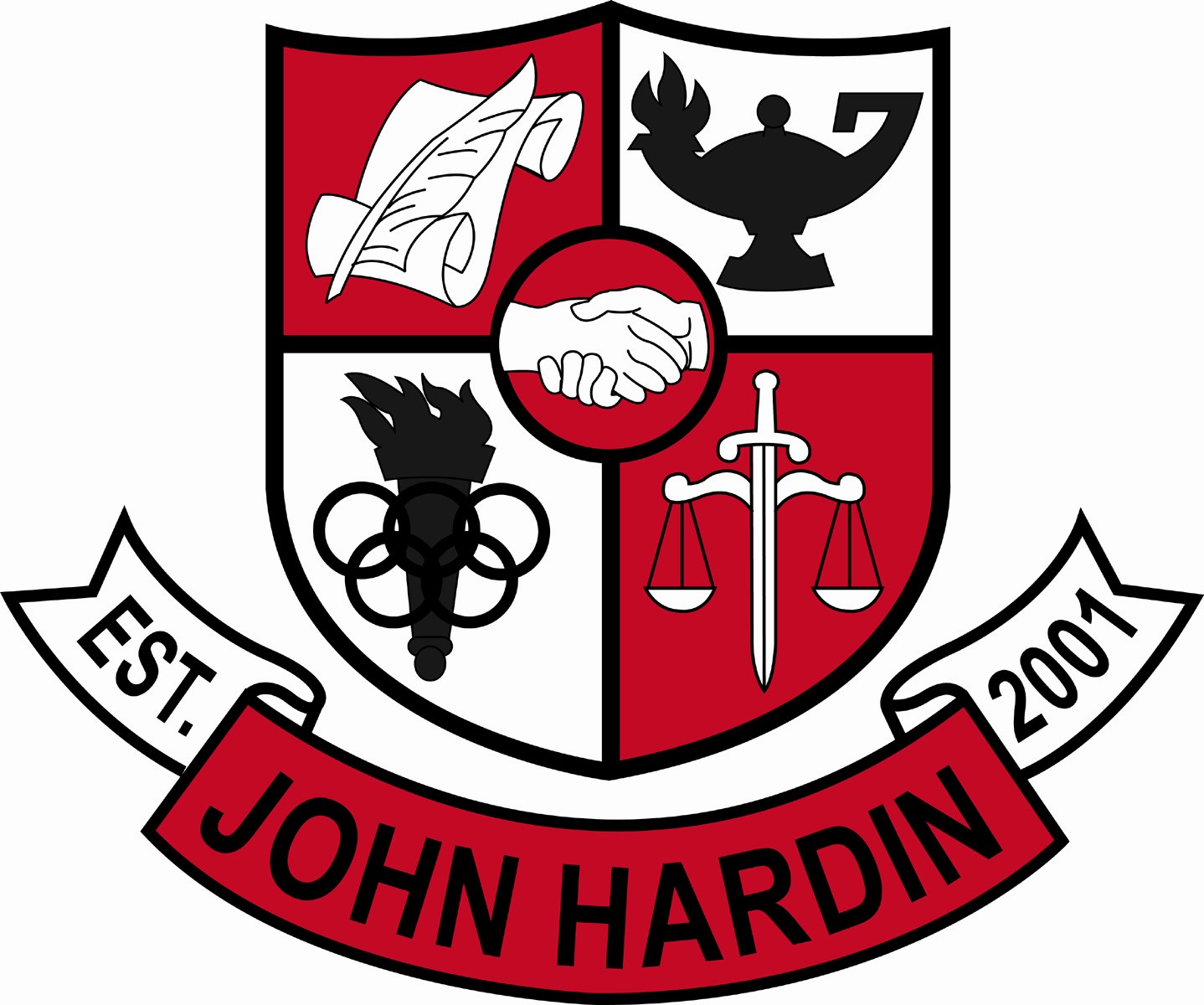 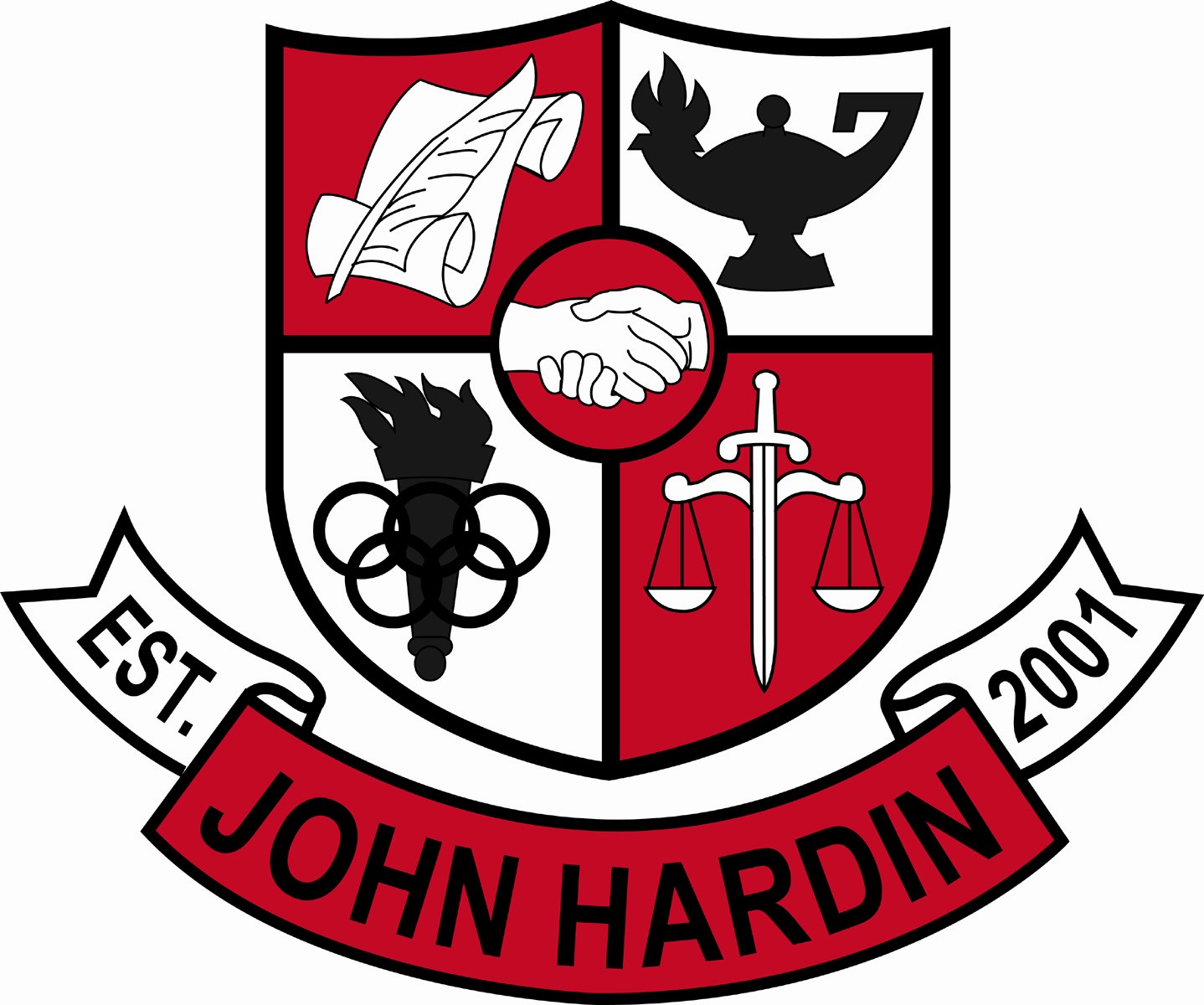 Meeting MinutesJanuary 12, 2017No meeting was held in January due to lack of agenda items and/or no quorum.